CÂMARA MUNICIPAL VEREADOR JOSÉ COÊLHO RIBEIRO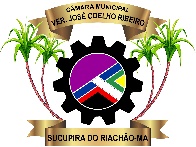 SUCUPIRA DO RIACHÃO - ESTADO DO MARANHÃOPODER LEGISLATIVO                             CNPJ n°: 03.018.837/0001-56 ____________________________________________________________________                                                                                                ATA DE SESSÃO ORDINÁRIA DA CÂMARA                                                                                                 MUNICIPAL DE SUCUPIRA DO RIACHÃO,                                                                                                ESTADO DO MARANHÃO NO DIA 01 DE                                                                                                         AGOSTO DE 2023SITO ÀS 09:00 HORAS NA SEDE PROVISÓRIA DA CÂMARA MUNICIPAL DE SUCUPIRA DO RIACHÃO-MA, NA RUA SÃO JOSÉ S/N SOB A PRESIDÊNCIA DO SENHOR VEREADOR JOSÉ ARTUR REIS DA SILVA, E SECRETÁRIADO PELO SENHOR CRISTIANO ALVES PEREIRA, CONVIDO O SENHOR VEREADOR ANTONIO LUIS PRA SUBSTITUIR O PRIMEIRO SECRETÁRIO CRISTIANO ALVES. CONTINUANDO O SENHOR PRESIDENTE SOLICITA AO PRIMEIRO SECRETÁRIO QUE CONFIRME O HORÁRIO DE INICÍO DA SESSÃO E A PRESENÇA DOS NOBRES COLEGAS VEREADORES, COMPARECERAM 05(CINTO) VEREADORES, JOSÉ ARTUR REIS DA SILVA, TÂNIA SILMARA LIMA BARBOSA RIBEIRO, ANTONIO CARLOS DE MORAIS, ANTONIO LUIS COELHO E WANDERSON NOLETO RIBEIRO. QUÓRUM LEGISLATIVO LEGAL, EM NOME DE DEUS DA LIBERDADE E DA DEMOCRACIA EU DECLARO ABERTA A PRESENTE SESSÃO, CONTINUANDO SOLICITO A VEREADORA TÂNIA SILMARA QUE FAÇA A LEITURA DO SALMO DO DIA. QUERO JUSTIFICAR A AUSÊNCIA DOS VEREADORES ELORENA FERNANDES, CARMELIA MARIA E CRISTIANO ALVES QUE PORMOTIVO SUPERIOR NÃO PUDERAM COMPARECER A ESTÁ SESSÃO. SOLICITO O OPERADOR DE MIDÍA DESTA CASA RODRIGO ROCHA, QUE FAÇA A LEITURA DA ATA SESSÃO ANTERIOR, A ATA ESTÁ EM DISCUÇÃO, A ATA ESTÁ EM VOTAÇÃO, E SE TODOS FOREM DE ACORDO QUE FIQUEM COMO ESTÃO A ATA SEGUE APROVADA POR UNANIMIDADE DOS PRESENTES. SOLICITO AO PRIMEIRO SECRETÁRIO QUE FAÇA A LEITURA DA PAUTA. DECLARO ABERTO O PEQUENO EXPEDIENTE E JÁ ENCORPORO AO GRANDE. ESTÁ FACULTADA A PALAVRA AOS NOBRES VEREADORES. COM A PALAVRA VEREADOR WANDERSON NOLETO BOM DIA A TODOS DOUTORA NYELAMA E SEU ESPOSO E FUNCIONARÍOS DA CASA EU SÓ QUERIA DIZER QUE O ME TRAZ AQUI!  NOS DIAS QUE TEM SESSÃO É O COMPROMISSO COM A POPULAÇÃO DE SUCUPIRA A QUAL ME ELEGEO, A SESSÃO ACONTECE UMA VEZ NA SEMANA E NADA JUSTO DO QUE AGENTE TIRAR ESSE TEMPO PARA VIM PRA CÁ. DESEJO BOAS VINDAS A TODOS. E DITO ISTO SENHOR PRESIDENTE EU FICO OBSERVANDO QUE TAMBÉM É PAPEL DO VEREADOR FISCALIZAR E FICO OLHANDO O PORTAL DA TRANSPARÊNCIA E ME ASSUSTO COM OS VALORES DE DIARÍAS DE UMA SERVIDORA A SENHORA TESOUREIRA LETICIA QUE ALÉM DE TER O SALARÍO MAIOR QUE DOS DEMAIS FUNCIONÁRIOS E O SENHOR NÃO DEU A RESPOSTA O POR QUE O SALARÍO DELA TEM ESSE DIFERENCIAL! ELA RECEBE DIARÍA DE 528,00 REAIS ACREDITO QUE É MAIOR DO QUE A DO VEREADOR E RECENTEMENTE O SENHOR E ELA FORAM PARA TERESINA E EU QUERIA QUE VOCÊ DISSESE UM POUCO DESSE TREINAMENTO COM A IMPRESA CONTREINA, QUE JÁ TEM UMA LICITAÇÃO COM A CASA DUAS DIARÍAS COM VALORES ALTOS POR QUE OLHANDO NO RETROVISOR A EX TESOUREIRA CASA MARIA DOS SANTOS ACREDITO QUE NÃO CHEGA A 1.000 REAIS E AGORA A ATUAL TESOUREIRA EM APENAS SEIS MESES DE GESTÃO JÁ VAI COM MAIS 4.000 REAIS DE DIARÍAS ENTÃO EU NÃO POSSO ME CALAR DIANTE DISTO EU NÃO ESTOU AQUI COM PERSEGUIÇÃO A MANDATO DE NINGUÉM AFINAL EU VOTEI NO SENHOR PRA PRESIDENTE. FIZEMOS A UNIÃO DO GRUPO, MAS ASSIM VOTEI ACREDITANDO QUE AGENTE IA FAZER A COISA CERTA E AQUILO QUE ESTIVER ERRADO AGENTE TEM QUE FALAR, POR ISSO QUE EU ESTOU NO DIREITO DE FALAR POR QUE EU VOTEI PRA SENHOR ESTAR EXERCENDO O CARGO DE PRESIDENTE E NÃO ME AREPENDO POR QUE FOI UMA DECISÃO DA ÉPOCA. TÁ AÍ O DECRETO PRA AUMENTAR O SALARÍO DE VEREADOR E NINGUÉM TEM RESPOSTA ENTÃO HOJE O QUE TRAZ NESTA CASA É SIMPLESMENTE O COMPRISSO QUE TENHO COM O POVO DE SUCUPIRA E DIGO SENHOR PRESIDENTE NÃO FALTEREI NENHUMA SESSÃO E OUTRA COISA QUE ESTAR ACONTECENDO ERRADO NÃO É JUSTIFICAVÉL NÃO TER SESSÃO NESTA CASA POR AUSÊNCIA DE MATERÍA QUANDO O SENHOR NÃO QUISER FAZER UMA SESSÃO DIGA QUE É POR MOTIVO SUPERIORES E HOJE MESMO NÃO TEM MATERÍA E ESTAR ACONTECENDO A SESSÃO E ESSAS SÃO MINHAS PALAVRAS E MUITO OBRIGADO. CONTINUANDO SENHOR PRESIDENTE BOM DIA A TODOS VEREADOR WANDERSON VOCÊ ESTAR SE EQUIVOCANDO AQUI NENHUM PRESIDENTE SE FAZ UM TRABALHO PRA CÂMARA VOLUNTÁRIO ENTÃO A CÂMARA TEM UM PRESIDENTE UMA TESOUREIRA QUE SEMPRE O ACOMPANHA A DIARÍA É JUSTIFICAVÉL, AGORA O SENHOR DEVIA FALAR PRA SEU PÚBLICO QUE SENHOR ENTROU COM O PEDIDO DE TRÊS DIARÍAS PRA IR A UMA FESTA EM SÃO JOÃO SOTÉR SUA INDGNAÇÃO É ESSA! VOCÊ QUERIA IR PRA UMA FESTA DE VAQUEJADA DIGA PRO SEUS OUVINTES QUE É 100% IRREGULAR É POR ISSO QUE NÃO FOI CONSEDIDO EU VOU DÁ TRÊS DIARÍAS PRA VOCÊ IR PRA UMA VAQUEJADA ISSO NÃO EXISTE ESSA INDIGNAÇÃO SUA ESTAR ERRADA MINHAS DIARÍAS SÃO TODAS COMPROVADAS, AQUI NÃO TEM NINGUÉM FRALDANDO NÃO! SE VAI PARA O PORTAL DA TRANSPARÊNCIA É PRA MOSTRAR O ESTAR ACONTECENDO AQUI NÃO TEM NENHUM PRESIDENTE QUE ENTRE PRA TRABALHAR VOLUNTÁRIO O SENHOR DEIXA RECEBE SEU SALARÍO TODO MÊS E DÁ PRA UMA INSTITUIÇÃO ISSO NÃO EXISTE! É UM CASO FORA DE SÉRIO. COM A PALAVRA VEREADORA TÂNIA SILMARA EXCELENTÍSSO SENHOR PRESIDENTE, PÚBLICO QUE NOS ASSISTE PELAS AS REDES SOCIAIS MEU CORDIAL BOM DIA HOJE ESTAMOS INICIANDO O SEGUNDO SEMESTRE DA TERCEIRA SESSÃO LEGISLATIVA DESTA CASA. E HOJE VI AS PALAVRAS DO VEREADOR DERSON E EU FICO AS VEZES ME PERGUNTANDO SENHOR PRESIDENTE NÃO É TÃO ESTRANHO UM VEREADOR FAZER ESSE TIPO DE PERGUNTA POR QUE ME LEMBRO BEM QUE NO TEMPO DO PRESEDENTE PEDRO HENRIQUE VOCÊ MESMO QUESTIONAVA MUITO A QUESTÃO DE DIARÍAS E HOJE NESSA CASA NÃO ESTOU VENDO MUITA DIFERENÇA NÃO! CONFESSO AOS SENHORES MAIS UMA VEZ FOI COMPROVADO QUE AGENTE TEM QUE TIRAR O CHAPÉU NÃO É POR QUE FALECEU PARA O PRESIDENTE JOSIVAN PASSOU DOIS ANOS NESSA CASA.  E NÃO SE REGISTROU UMA DIARÍA DELE EU LEMBRO MUITO BEM QUE OS DOIS PRIMEIROS MESES NÓS PASSAMOS QUASE DOIS MESES SEM RECEBER SALARÍO, MAS NÃO POR CULPA DELE, MAS TODO DIA ELE IA NO BANCO DO BRASIL AS VEZES ATÉ EM SUA MOTO E NÃO SE REGISTROU UMA DIARÍA DELE.  OS PRESIDENTES DEVERIAM SE ESPELHAR NELE, FOI UM HOMEM QUE DEIXOU UM LEGADO, HISTÓRIA DENTRO DESTA CASA QUE EU ACREDITO QUE JAMIS OUTRO PRESIDENTE CONSEGUIRÁ FAZER O TRABALHO QUE ELE FEZ. E ELE SEMPRE DIZIA ENTREI NESTA CASA SEM NENHUMA EXPERIÊNCIA E ESTOU LUTANDO PRA DÁ O MELHOR DE MIM E ELE CONSEGUIU, CONSEGUIU TAMBÉM COM A HUMILDADE QUE ELE TINHA CORRIA ATRAZ DO QUE NÃO SABIA E ELE NÃO OLHAVA PRA O LADO POLITÍCO ELE SE ENFORMAVA, PROCURAVA OS VEREADORES QUE ESTAVAM COM MAIS MANDATO NESTA CASA ACHANDO QUE AQUELE VEREADOR TINHA EXPERIÊNCIA E QUE ELE QUERIA FAZER O QUE ERA CERTO NESTA CASA E EU SEMPRE DIGO EM TODOS OS LUGARES QUE EU ANDO QUE EU TIRO CHAPÉU PRA ELE! NÃO É POR QUE ELE FALECEU POR EU FALEI ISSO PRA ELE EM POUCOS DIAS DA NOSSA POSSE, FOI UM PRESIDENTE QUE DEIXOU UMA HISTÓRIA BONITA DENTRO DESTA CASA EU CONFESSO AOS SENHORES QUE NESSA ÚLTIMA ELEIÇÃO DELE EU NÃO FIZ QUESTÃO  DE PARTICIPAR NEM DA SESSÃO DE VER TANTA COISA  NESTA CASA QUE AGENTE FICA ENDIGNADA EU FIZ UM QUESTIONAMENTO NA SESSÃO ANTERIOR HOJE NÃO TIVE RESPOSTA REFERENTE A UMA IMPRESA QUE PRESTA SERVIÇO A ESTÁ CASA E RECEBE VALORES EXORBITANTES 5.900,00 REAIS PRA UMA CÂMARA QUE RECEBE UM VALOR DE 80.000,00 E POUCO REAIS É MUITO DINHEIRO E AS PESSOAS NA RUA OLHAM O PORTAL E FICAM QUESTIONANDO NÓS VEREADORES EM RELAÇÃO A TUDO ISSO E AGENTE NÃO TEM RESPOSTA ATÉ POR QUE EU NÃO TENHO ACESSO A NADA DA CÂMARA A NÃO SER QUE EU OLHE NO PORTAL E HOJE EU VEJO AS COISAS DESSA FORMA E SÓ TENHO INFELIZMENTE A LAMENTAR E QUERIA FAZER OUTRO QUESTIONAMENTO EM RELAÇÃO SE NÃO ME FALHA A MEMÓRIA SE FOI NO FINAL DE OUTUBRO INICÍO DE NOVEMBRO DO ANO PASSADO A EX PRESIDENTE NOS CONVOCOU PRA GENTE  FAZER UMA VISTORIA NO PRÉDIO DA CÂMARA PRA SABER SE NÓS VEREADORES QUERIA RECEBER O PRÉDIO E OS QUE COMPARECERAM FALARAM QUE QUERIAM RECEBER E ATÉ O PRESENTE MOMENTO O PRÉDIO ESTAR LÁ FECHADO E EU QUERIA SABER DE VOSSA EXCELÊNCIA QUANDO É QUE AGENTE VAI TOMAR POSSE DO PRÉDIO DA CÂMARA MUNICIPAL DE SUCUPIRA DO RIACHÃO AÍ DIZ O PRÉDIO É PEQUENO MAS NINGUÉM ENTRA NUMA CASA COMPLETA QUANDO ESTAR DENTRO DELA É QUE VER AS NECESSIDADES E NO DECORRER DO TEMPO AGENTE VAI AJUSTANDO AQUILO DA MANEIRA QUE AGENTE PODE FAZER. E EU QUERIA SABER SE O PRÉDIO VAI FICAR DE ENFEITE SE A CÂMARA ALGUM DIA VAI TOMAR POSSE DELE É UMA CORIOSIDADE QUE EUTENHO ATÉ POR QUE SE AGENTE  TEM UM PRÉDIO  PRÓPRIO NÃO JUSTIFICA ESTAR FECHADO  E AGENTE DEVE SATISFAÇÃO AO POVO QUE É QUEM NOS COLOCA AQUI NINGUÉM ENTRA POR AQUELA PORTA SOZINHO E O MAIS COMO DIZ O VEADOR DERSON É O MEU PAPEL ESTOU CUMPRINDO ELE DIFICÍLMENTE EU FALTO UMA SESSÃO POR QUE ESTE É MEU COMPROMISSO COM POVO DE SUCUPIRA ATÉ O FINAL DE 2004 E MUITO OBRIGADA. SENHOR PRESIDENTE COM A PALAVRA É VEREADORA EU PEDI QUE AGENTE REUNISSE AQUI POR QUE A SENHORA ACREDITO QUE É BEM CONHECEDORA QUE QUEM DÁ INFORMAÇÕES SOBRE A PARTE FINANCEIRA É A CONTABILIDADE ENTÃO ATÉ FIQUEI SURPRESO COM O AÚDIO VEREADOR DERSON MANDOU DIZENDO QUE AGENTE QUER ENTUPI O NARIZ DELE DE FOLHAS EU JAMAIS O CONTADOR É QUEM PODE PASSAR INFORMAÇÃO SOBRE O FINANCEIRO O JURIDÍCO ESTAR AQUI A NYELMA E O CONTADOR QUALQUER INFORMAÇÃO QUE VOCÊS QUISEREM APÓS A SESSÃO ELES ESTÃO À DISPOSIÇÃO ENTÃO EU ESTOU SEGUINDO O JURIDÍCO E O CONTÁBIL E VOLTANDO AS DIARÍAS O VEREADOR DERSON JÁ GOZOU DE DIARÍAS FOI UM CONGRESSO EM SÃO LUIS E A VEREADORA CARMERLIA DO MESMO ENTÃO QUALQUER UM VEREADOR QUE PRECISAR A IR UMA VIAGEM, CONGRESSO QUE AGENTE COMPROVE QUE ELE ESTAR INDO A ALGO DA CÂMARA  PRONTO É LIBERADO, AGORA EU NÃO VOU TRABALHAR AQUI COMO VOLUNTÁRIO NENHUM DE VOCÊS VÃO AQUI TODOS TRABALHAM DEFEDENDO SEU SALARÍO. COM PALAVRA VEREADOR ANTONIO CARLOS DE MORAIS BOM DIA A TODOS O MOMENTO É DE AGRADECER A DEUS E DÁ BOAS VINDAS AOS COLEGAS AGREDECER AO PREFEITO MUNICIPAL ESTAMOS INDO PRA O SEGUNDO SEMESTRE E VAMOS DÁ INICÍO AOS NOSSOS TRABALHOS E QUE O PRESIDENTE OLHE PRA NÓS COM BONS OLHOS E MUITO OBRIGADO. COM A PALAVRA VEREADORA TÂNIA SILMARA EM RELAÇÃO O QUESTIONAMENTO QUE EU FIZ A SITUAÇÃO FINANCEIRA EU SÓ ESTRANHEI SENHOR PRESIDENTE POR QUE QUEM GERALMENTE EFETUA OS PAGAMENTOS É O PRESIDENTE JUNTAMENTE COM A  TESOUREIRA SÓ QUESTIONEI QUE TIPO DE SERVIÇO ESSA EMPRESA PRESTA POR QUE COMO É  QUE EU COLOCO UMA PESSOA PRA TRABALHAR EU PAGO ELE E EU NÃO SEI QUAL É O SERVIÇO QUE ELE FAZ, ERA SÓ ISSO QUE EU QUERIA SABER  E ESSA RESPOSTA ERA O SENHOR JUNTO COM A TESOUREIRA QUE DEVIA ME RESPONDER E NA QUESTÃO FINANCEIRA  EU ME LEMBRO MUITO BEM QUANDO O VEREADOR ANTONIO LUIS ERA PRESIDENTE VOCÊ FICOU ACHANDO RUIM QUE UM DIA VOCÊ PERGUNTOU A ELE EM RELAÇÃO A PRESTAÇÃO DE CONTAS E ELE LHE RESPONDEU QUE O PRESIDENTE NÃO TINHA OBRIGAÇÃO DE MOSTRAR A PRESTAÇÃO DE CONTAS DA CÂMARA DE VEREADORES E VOCÊ ACHOU RUIM ISSO  QUANDO ERA NO PRÉDIO DA LURDES LEITE E HOJE EU VI QUE QUANDO SENTAM NA CADEIRA DE PRESIDENTE  AS OPINIÃO  MUDAM E FOI POR ISSO QUE EU QUESTIONEI BASEADO EM TUDO QUE JÁ PRESENCIEI NESTA CASA E EU COMO VEREADORA É UM DIREITO MEU DE FAZER ESSE TIPO DE QUESTIONAMENTO E MUITO OBRIGADA. SENHOR PRESIDENTE COM A PALAVRA VEREADORA ESSA IMPRESA ELA PRESTA SERVIÇO ADMINISTRATIVO. COM A PALAVRA VEREADOR WANDERSON NOLETO EU SÓ QUERIA FAZER UMA RETRATAÇÃO QUE EU REALMENTE EU SOLICITEI TÁ DOCUMENTADO A SECRETÁRIA QUISER PASSAR UMA CÓPIA CADA VEREADOR PODE PASSAR EU SOLICITEI AS DIARÍAS MESMO PRA UM EVENTO CULTURAL DA O FONSSECA DE PROVA ERA PRA REPRESENTAR O MUNICÍPIO LEVANDO A CACHAÇA AQUI DE SUCUPIRA NÃO ERA PRA VAQUEJADA NÃO SENHOR PRESIDENTE. ATÉ POR QUE ANTES DE ESTAR VEREADOR EU JÁ IA FESTA EU SEMPRE FUI FESTA. E  NÃO ERA BANCADO COM DINHEIRO PÚBLICO EU NÃO VOU DOAR SALÁRIO NÃO ASSIM COMO O SENHOR NÃO DOA O SEU E EU ENQUANTO VEREADOR FICAR CALADO DIANTE DAS COISAS QUE AGENTE VER, MAS FIQUE TRANQUILO QUE APARTE DE HOJE DE MINHA PARTE FAÇA DO JEITO QUE O SENHOR QUISER O SENHOR É QUEM É O PRESIDENTE É QUEM TEM A CANETA EU NÃO DIGO MAS NADA POR QUE AQUI TUDO QUE AGENTE FALA AGENTE JÁ ESTAR CONTRA O PREFITO E AQUI NÃO TEM NADA HAVER COM O PREFEITO WALTER É UMA COISA  E AQUI É OUTRA COISA. EU RECEBO DUAS DIARÍAS, MAS TODOS OS VEREADORES FORAM CONVOCADOS PRA IR PRA ESSE CONGRESSO E APARTE DE HOJE EU NÃO FAÇO QUESTÃO DE RECEBER DIARÍA AGORA EU LHE PERGUNTO TEM ALGUMA DIARÍA MINHA INDO PRA SÃO JOÃO DOS PATOS E ESSAS SÃO MINHAS PALAVRA DECLARO ENCERRADO O GRANDE EXPEDIENTE E ABRO A ORDEM DO DIA COM AUSÊNCIA DE MATERÍA E FECHO A ORDEM DO DIA. E DECLARO ENCERRADA A PRESENTE SESSÃO QUE SEJA LAVRADA A PRESENTE ATA APÓS LIDA DISCUTIDA E APROVADA SERÁ ASSINADA PELA SECRETÁRIA GERAL MESA DIRETORA E DEMAIS COLEGAS VEREADORES.                                                                       SUCUPIRA DO RIACHÃO DE 02 AGOSTO DE  2023________________________________________________________________________________Sala da Câmara Municipal- Rua São José  s/n– Sucupira do Riachão – MA CEP. 65668000   Telefone : (99) 998531-8481  Email – camarasucupirariachao@gmail.com